Конспект  занятия по ФЭМП с использованием ИКТ «Сказка про дни недели»»     Воспитатель                                                               ТМКДОУ «Хатангский детский сад комбинированного вида «Снежинка»Бекирова  Кристина СергеевнаКатегория – перваяСтаж пед. деятельности – 23 годаХатанга, 2017г.«Сказка про дни недели»Цель: Развитие ориентировки во времени. Ознакомление  детей с днями недели.Задачи:Образовательные: Познакомить детей с днями недели, учить последовательно называть дни недели, закрепить знание цифр от 1 до 7; названий  времен года; совершенствовать навыки порядкового счёта, умение различать в окружениицвета предметов; упражнять в счете предметов на ощупь, закрепить умение ориентироваться на листе бумаги. Развивающие: развивать мышление, память, внимание, воображение, связную речь.Воспитательные: Формировать культуру общения, умение слушать взрослого и сверстника, работать в коллективе.Материал:экран, проектор,музыка,  наглядность:теремок «Неделя», человечки – дни недели по порядку, цветные карандаши, белые круги большие для модели «неделя» и маленькие для снежинок, математическое пособие «полоски с нашитыми пуговицами». Ход занятияВоспитатель. Здравствуйте, дети!Придумано кем-то просто и мудроПри встрече здороваться:«Доброе утро!»Доброе утро солнцу и птицам!Доброе утро улыбчивым лицам!Давайте подойдем к окну и посмотрим, наступил ли рассвет, проснулось ли солнышко. А почему солнышко сейчас так поздно просыпается?Дети. Сейчас зима, ночи длинные, а дни короткие.Воспитатель. А какие приметы зимы вы знаете?Мимические упражнения(Выразить мимикой, жестами и движением  свое настроение и действия Зимы). Вот Зима-волшебница нарядила деревья и кусты в белые одежды, усыпала блестками и серебром землю. Мы радуемся первому снегу.А вот сердитая Зима-старуха, заморозила птиц, людей и зверей, сковала реки льдами.  Мыежимся от холодного ветра, нас пробирает дрожь до самых костей в морозную, студеную погоду.Посмотрите, к нам в группу попал кусочек льда! Это не просто лёд, а какое-то послание. Интересно, кто может зимой прислать ледяное послание?Дети. Дед Мороз, Снегурочка.Воспитатель.Интересно, от кого это послание и что в нем написано? (Ответы.) Как мы можем растопить лед?Дети. Подышать на него.Воспитатель. Сообщение от Деда Мороза: «Здравствуйте, мои дорогие  и маленькие друзья! Включите свой телевизор. Я отправил вам видеоподарок, а к нему еще и игра».Воспитатель.(включает телевизор. На нем изображение  сказочного теремка).Хотите узнать, что это такое? Тогда садитесь на коврик и слушайте сказку. Чтение стихотворения «Дни недели».Есть интересный теремочек –Дни недели там живут,Ровно семь их, знаем точно!Как же их, друзья, зовут?Вот шагает номер первыйС цифрой первой на груди.Понедельник – это верно!На него ты посмотри!Синий домик и рубашка
Тоже синяя на нем,Погостит у нас немножкоИ уйдет – придет потом!Кто второй? Конечно, вторник,
Человечек номер два.У него зеленый домик,Как зеленая трава,И зеленая рубашка,Он такой у нас милашка!Погостит, придет потом.Вот, смотрите, желтый дом!Третий день приходит в гости.Кто же проживает в нем?Проходите в домик, просим-Мы, друзья, к среде идем!Посмотри, на рубашке цифра три.Желтый дом, рубашка тожеТак на солнышко похожа!Третий день ушел, и вотК нам четвертый день идет.Четвергом его зовутИ его, конечно, ждут!Он в коричневой рубашке,Дом коричневым покрашен.На него ты посмотри – вотЧетверка на груди!День прошел, ну вот опятьДень идет под цифрой пять!Это пятница, ребята.Дом оранжевый, приятный,Словно апельсин, рубашка.Ну и пятница! Милашка!На рубашке цифра пять.Надо эту цифру знать!Дни рабочие прошли – Выходные к нам пришли!Вот суббота – день шестой,Он, ребята, выходной!Черный домик у субботы, Ведь полным – полно работы!Надо в доме все прибрать,И помыть, и постирать.Цифра шесть, черна рубашка.День шестой – он тоже важен!Всё, окончена работа,И домой ушла суббота.День последний к нам идетБез труда и без забот.Он седьмой – конец недели!Отдыхать все захотели.Воскресенье красное – Красное – прекрасное!И рубашечка красна –Пламенем горит она!Цифра семь на ней блестит.Ах, какой чудесный вид!Вечер. Все денечки спят,Завтра к нам придут опять.Все они порядок знают – Никого не обгоняют!Воспитатель. Вы уже поняли, что есть на свете сказочный теремок «Неделя». Вот он! (Показывает.) В нем живут веселые человечки. Они не простые. Это дни недели – всего их семь! (Взрослый предлагает поиграть с человечками, которые живут в домиках)В первом синем домике живет понедельник. С него начинается неделя. У человечка синяя рубашечка, и на ней цифра один. Ведь он самый – самый первый. Он, ребята, не бездельник- он рабочий, понедельник!П\и «Первым вставай, смотри не зевай»Дети строятся в колонну друг за другом. Воспитатель уточняет у детей,кто сейчас стоит  в колонне первым (ой)? (первой стоит Ева). По очереди называет имена других детей, которые услышав свое имя, перебегают в начало колонны и встают первыми (Чье имя я назову, тому необходимо перебежать в начало колонны и сказать нам, какой(ая) он(а) стоит по счету. Если дети затрудняются с ответами, воспитатель сам спрашивает у детей который он(а )по счету стоит в колонне.Воспитатель. Вот такой он трудолюбивый, серьезный человечек. Запомним его? Как его зовут? Молодцы! Понедельник.Рядом с ним живет веселый вторник. Он приходит к нам в гости сразу за понедельником. У него зеленый домик. Зеленая рубашка, а на ней цифра два! Ведь он второй день. Вторник любит все зеленое, яркое, зеленую траву и цветы. И не только…Давайтев группе найдем предметы, которые могли бы понравиться вторнику. Крупные предметы, которые принести и положить в корзину  нельзя, разрешается просто называть.Д/и «Найди в группе предметы нужного цвета»По просьбе воспитателя дети в группе ищут и называют предметы  зеленого цвета.Вторник приходит к нам в гости каждую неделю. Кончился этот день, и ушел в свой домик.А что же за домик рядом? Желтый, красивый! Да это же среда! Среда – третий день недели. У нее желтая рубашка, а на ней цифра три. Она любит все желтое, яркое, солнышко, одуванчики. Вот какая среда красавица! Она приходит к нам в гости сразу после вторника. Среда – это середина недели. Игра  «Найди серединку у снежинки»Интересно, у снежинки есть серединка?Подойдем к снежинкам на столах и проверим это. Как это можно узнать? (сложить белый круг два раза пополам)Воспитатель. Побывали мы в гостях у нее. Пора дальше шагать. Вот четвертый домик. Здесь живет четверг. У него все коричневое: и домик, и рубашка, и мебель. Четверг любит играть у воды. На его коричневой рубашке цифра четыре. Недавно он выучил стихотворение, где много слов со звуком Ч. Вот оно!Четверг. Ручеек, ручеек,Дай водички на чаек!Мы чаек горячийБудем пить на даче,Пить с печеньем, с калачомИ пирог испечем!Воспитатель.Целый день трудится четверг, работает во дворе, чистит ручеек, чтобы он не замерзал, быстрее бежала водичка. Пора ему отдыхать. Запомнили  как его зовут? Молодцы! Четверг.  Посмотрите вокруг. Предметов какого цвета  сегодня у нас больше всего в группе и почему я попросила ваших родителей одеть сегодня так, чтобы в вашей одежде присутствовал коричневый цвет? (Потому что сегодня день недели  - четверг).А мы идем дальше. К пятому домику. Он оранжевый, как апельсин! Живет в нем пятница, пятый день недели. У нее оранжевая рубашечка, и на ней замечательная цифра пять! У пятницы даже дорожки у дома из оранжевого кирпича. И заборчик, и скамеечки.  Пятница – сладкоежка! Пятница веселая и добрая. Она всех угощает апельсинами и мандаринами – ведь они оранжевые. Поиграем в любимую игру Пятницы?Игра  «Мы делили апельсин»Мы делили апельсин.Много нас, а он один.Эта долька – для ежа,Эта долька – для стрижа.Эта долька - для утят,Эта долька для котят,Это долька для бобра.А для волка … кожура.Он сердит на нас – беда!Разбегайтесь кто куда.- Чтобы с волком помириться, надо долькой поделиться.(Воспитатель на ушко говорит каждому ребенкуц, каким зверьком он будет. Ребёнок подходит за своей «долькой», когда назовут его зверя. В конце неожиданно обнаруживается волк, который отбирает «дольки» у тех, кто не успел от него убежать. В конце игры все как бы отламывают по кусочку от своих долек волку и он становится добрым. Все его гладят по голове).Но вот и она уходит в свой оранжевый домик. Скажем пятнице «до свидания, пятница». Идем дальше. Это чей же черный домик? Субботы! Суббота – шестой день недели. На рубашке у нее цифра шесть. Хоть это выходной день, но дома столько работы! Поэтому суббота носит черную рубашку, чтобы не запачкаться. Ведь надо в домике убрать, постирать, погладить белье, обед приготовить. Так устала, что сил не осталось совсемне осталось во дворе на улице снежки убрать с  дорожек. Давайте посчитаем сколько снежков лежит на дорожке.Игра «Снежки»Воспитатель раздает детям  полоски  с нашитыми на ней белыми пуговицами и  просит  сосчитать количество пуговиц на ней.Да, у субботы полным – полно работы. Такая трудолюбивая, работящая. Устала! Пусть идет отдыхать! А мы в гостях у последнего, седьмого дня недели. Домик у него красный, рубашка тоже красная. А на ней смотрите, цифра семь. Это воскресенье – выходной день.  Воскресенье всех зовет в гости, или в театр, или на природ , на дачу, на каток.  С ним весело и интересно. В  воскресенье все отдыхают, радуются. Игровое упражнение  «Модель недели» Ребята, давайте попробуем изобразить модель недели. Подойдите к столам, на которых лежат цветные карандаши и белые круги. Положите карандаши на круги в том порядке, в каком дни недели идут друг за другом.  (Дети на круглом листе бумаги изображают  модель, используя цветные карандаши. Затем вместе с педагогом они рассматривают изображенные модели, делают вывод, почему модели, в которых дни изображены по кругу наиболее точно представляют неделю, т.к. дни недели повторяются в определенном порядке, когда заканчивается одна неделя, начинается другая.Если посмотреть на наши модели, то они вам ничего не напоминают? На что они могут быть похожи?Воспитатель. День прошел – садится солнце,Месяц светит к нам в оконце.Вот и кончилась неделя.Тихо! Все денечки спят.Завтра к нам придут опять! Мы их встретим, угадаем –Мы теперь их все узнаем!В теремочке дни живут, Завтра к нам опять придут.Вот и кончилась наша сказка. Но дни недели к нам приходят каждый день. Мы будем их встречать и узнавать.РЕФЛЕКСИЯ:  Неделя – это такой промежуток времени, который состоит из семи суток. Вам понравились подарки Деда Мороза? Какой из них больше? В какие дни недели мы не ходим в детский сад? 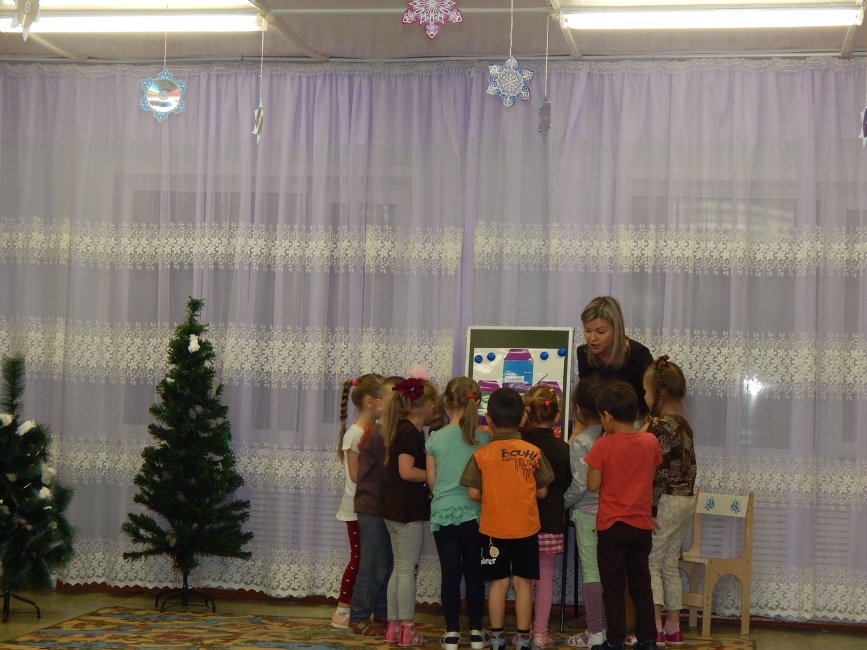 